§704.  Federal funds received by counties1.  Anticipated federal funds.  Any county which receives federal funds shall provide for the expenditure of those funds in accordance with the laws and procedures governing the expenditure of its own revenue and shall record estimates of the expenditure as provided in section 702.[PL 2003, c. 105, §3 (AMD).]2.  Procedure if federal funds could not be anticipated.  If federal funds become available to the county for expenditure by the county, and if the availability of those funds could not reasonably have been anticipated and included in the estimate adopted for the fiscal year in question, the county may accept and spend these funds in compliance with federal and state law.  Upon application for those funds and upon receipt of those funds, the chair of the county commissioners shall submit to the clerk of each municipality in the county a statement:A.  Describing the proposed federal expenditure in the same manner as it would be described in the estimate; and  [PL 1987, c. 737, Pt. A, §2 (NEW); PL 1987, c. 737, Pt. C, §106 (NEW); PL 1989, c. 6 (AMD); PL 1989, c. 9, §2 (AMD); PL 1989, c. 104, Pt. C, §§8, 10 (AMD).]B.  Containing a statement as to why the availability of these federal funds and the necessity of their expenditure could not have been anticipated in time for that expenditure to be adopted as part of the estimates for that particular fiscal year.  [PL 1987, c. 737, Pt. A, §2 (NEW); PL 1987, c. 737, Pt. C, §106 (NEW); PL 1989, c. 6 (AMD); PL 1989, c. 9, §2 (AMD); PL 1989, c. 104, Pt. C, §§8, 10 (AMD).][PL 2005, c. 79, §3 (AMD).]SECTION HISTORYPL 1987, c. 737, §§A2,C106 (NEW). PL 1989, c. 6 (AMD). PL 1989, c. 9, §2 (AMD). PL 1989, c. 104, §§C8,10 (AMD). PL 2003, c. 105, §3 (AMD). PL 2005, c. 79, §3 (AMD). The State of Maine claims a copyright in its codified statutes. If you intend to republish this material, we require that you include the following disclaimer in your publication:All copyrights and other rights to statutory text are reserved by the State of Maine. The text included in this publication reflects changes made through the First Regular and First Special Session of the 131st Maine Legislature and is current through November 1. 2023
                    . The text is subject to change without notice. It is a version that has not been officially certified by the Secretary of State. Refer to the Maine Revised Statutes Annotated and supplements for certified text.
                The Office of the Revisor of Statutes also requests that you send us one copy of any statutory publication you may produce. Our goal is not to restrict publishing activity, but to keep track of who is publishing what, to identify any needless duplication and to preserve the State's copyright rights.PLEASE NOTE: The Revisor's Office cannot perform research for or provide legal advice or interpretation of Maine law to the public. If you need legal assistance, please contact a qualified attorney.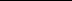 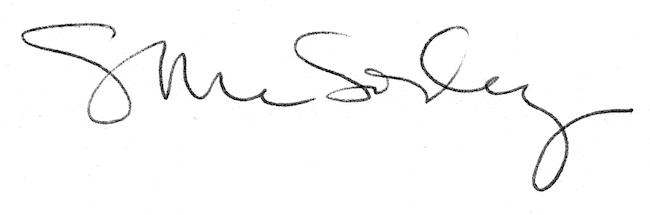 